Univerzitní mateřská škola Qočna, školská právnická osoba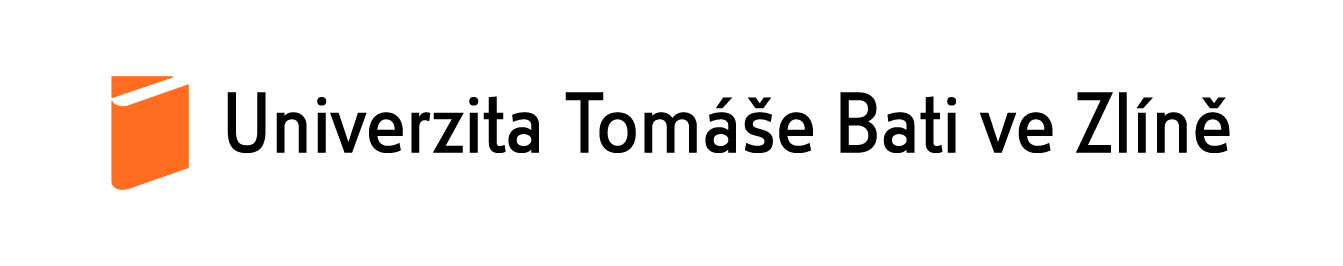 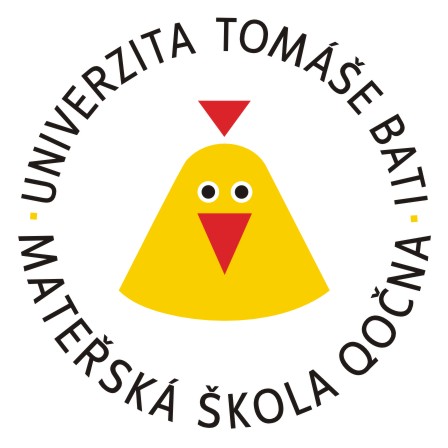 nám. T. G. Masaryka 3050, 760 01 Zlínwww.new.qocna.utb.cz, IČO: 01 889 893               e-mail: qocna@utb.cz, tel: 576 03 6016     	NĚKOLIK RAD, JAK DĚTEM POMOCI S ADAPTACÍ V UNIVERZITNÍ MATEŘSKÉ ŠKOLY QOČNA (dále jen UMŠ)PRAVIDELNOST DOCHÁZKY UMŠVelmi důležité je pravidlo, že dítě chodí do školky denně. Samozřejmě, že to záleží na individualitě dítěte a potřebám rodiny. Narušení pravidelného stereotypu bývá pro každé dítě velmi psychicky náročné. Školka jednou týdně nemá smysl. Jestliže dítě naučíte, že do školky chodí od pondělí do pátku a o víkendu je doma, nelze ho jen tak bezdůvodně z tohoto koloběhu vytrhnout. A pokud přece jen chcete dítěti dát „volno“, tak raději spojte den před víkendem či po víkendu, aby ty dny docházky nemělo dítě nepravidelné, jak se říká „přetrhané“. NAVAZUJTE NA DENNÍ REŽIM UMŠČasné ranní vstávání a pak odlišný režim, než na který byly děti zvyklé z domova, způsobuje značnou únavu. Dbejte na pravidelné a včasné večerní ukládání dětí do postýlek. Předejdete tak nepřiměřeným ranním výstupům dítěte, které jde do UMŠ s pláčem ne proto, že je tam nerado, ale jen proto, že se cítí unavené! LOUČENÍ S MAMINKOUChoďte do školky včas, aby převlékání do třídy proběhlo v klidu, bez emocí a neustálého napomínání typu “Dělej, nezdržuj“. Naposledy dítěti vysvětlete, kdy a kdo si dítě ten den vyzvedne. Před vstupem do třídy upozorněte dítě na přivítání s dětmi a paní učitelkou. Loučení ve třídě již NEPROTAHUJTE! Věřte tomu, že naprostá většina dětí, a to i těch, které vypadají, že se pláčem zalknou, se uklidní hned, jak se za Vámi zavřou dveře. Když to bude vážnější, učitelky Vás o tom budou jistě informovat. POVÍDEJTE SI S DÍTĚTEMPtejte se a vyprávějte si s dítětem, co v UMŠ prožilo, s čím si hrálo, jaké má kamarády, co jedlo! Je to důležité pro upevnění vztahu k mateřské škole, ale též k prohloubení vztahu mezi rodičem a dítětem. Dítě má radost, že zvládne samostatný pobyt ve školce, a když vidí ohlas rodiny a slyší chválu, chce dokázat ještě víc a tím více se těší, až Vám to v té školce ukáže! A jak jde s radostí druhý den do školky, tak Vám se zase s úlevou odchází do zaměstnání. Univerzitní mateřská škola Qočna, školská právnická osobanám. T. G. Masaryka 3050, 760 01 Zlínwww.new.qocna.utb.cz, IČO: 01 889 893               e-mail: qocna@utb.cz, tel: 576 03 6016     	PRAVIDELNĚ DENNĚ SE SEZNAMUJTE S PROGRAMEM UMŠVelmi doporučujeme pravidelně sledovat dění a program v mateřské škole. Na nástěnce je vyvěšen program na měsíc, jaké témata budeme s dětmi probírat, co budeme s dětmi dělat, co nás čeká, kam půjdeme. Je to pro Vás velmi důležité proto, že můžete svému dítěti říci, co hočeká, na co se může druhý den těšit. Věřte, že je to pro něj obrovská motivace, i dospělý se „lépe“ cítí, když ví, co ho ten den čeká. A proto i tak přistupujme ke svému dítěti a tímspíše v tomto velmi náročném období, kdy je dítě bez Vás, bez Vás rodičů, od maminky, se kterou bylo do teď po celou dobu, než se mu změnil život nástupem do školky do kolektivu spousty dětí a paní učitelek a především do prostředí plného změn. RADA POSLEDNÍ – KDYŽ TO NEVYJDENěkdy se stane, že ať děláme, co děláme, dítě je tak fixované na rodině, že přechod osamostatnění je prostě velký problém. Ale neházejte flintu do žita, chce to prostě vydržet a nevysílat na svého uplakané dítě smutné pohledy, tím vše jen zhoršíte! Jen krátce vysvětlete – já musím do práce – ty do školky, až bude víkend, vše si vynahradíme a naplánujte společně s ním program, co dítě rádo dělá.Věříme, že společně všechno zvládneme!